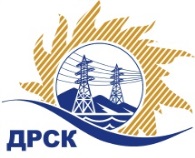 Акционерное Общество«Дальневосточная распределительная сетевая  компания»ПРОТОКОЛ № 40/ПРУ-Р(2)заседания Закупочной комиссии по аукциону в электронной форме, участниками которого могут быть только субъекты малого и среднего предпринимательства «Кадастровые работы для целей оформления охранных зон и публичных сервитутов под электросетевыми объектами, расположенными на территории Шимановского района Амурской области», лот №16401-ПРО-ПРО ДЭК-2020-ДРСКг. Благовещенск                                                               	«22»  ноября  2019 СПОСОБ И ПРЕДМЕТ ЗАКУПКИ: аукциона в электронной форме, участниками которого могут быть только субъекты малого и среднего предпринимательства «Кадастровые работы для целей оформления охранных зон и публичных сервитутов под электросетевыми объектами, расположенными на территории Шимановского района Амурской области», лот №16401-ПРО-ПРО ДЭК-2020-ДРСККОЛИЧЕСТВО ПОДАННЫХ ЗАЯВОК НА УЧАСТИЕ В ЗАКУПКЕ: 6 (шесть) заявок.ВОПРОСЫ, ВЫНОСИМЫЕ НА РАССМОТРЕНИЕ ЗАКУПОЧНОЙ КОМИССИИ: О рассмотрении результатов оценки вторых частей заявок УчастниковО признании заявок соответствующими условиям Документации о закупке по       результатам рассмотрения вторых  частей заявокРЕШИЛИ:По вопросу № 1Признать объем полученной информации достаточным для принятия решения.Принять к рассмотрению второй части заявок следующих участников:По вопросу № 2Признать вторые части заявок следующих Участников: № 231610 ООО "ГЕОМИР", 675000, Российская Федерация, ОБЛ АМУРСКАЯ, Г БЛАГОВЕЩЕНСК, ПЕР СВ.ИННОКЕНТИЯ, ДОМ 1, ОФИС 221, ИНН 2801174595, КПП 280101001, ОГРН 1122801006987; № 232883 ООО "ПРЕФЕКТ", 675000,  ОБЛ АМУРСКАЯ28,  Г БЛАГОВЕЩЕНСК,  УЛ КРАСНОАРМЕЙСКАЯ,  124,  ОФИС 203, ИНН 2801079101, КПП 280101001, ОГРН 1022800509555; № 238602 ООО "ПРОЕКТНО-МОНТАЖНАЯ КОМПАНИЯ ВОСТОКА", 690091, КРАЙ ПРИМОРСКИЙ, Г ВЛАДИВОСТОК, УЛ АЛЕУТСКАЯ, 45А, ОФИС 313, ИНН 2540206345, КПП 254001001, ОГРН 1142540008115 соответствующими условиям Документации о закупке и принять их к дальнейшему рассмотрению.Исп. Коротаева Т.В.Тел. 397-205№п/пИдентификационный номер Участника закупкиДата и время регистрации заявки23161010.10.2019 05:0523288307.10.2019 08:5023725311.10.2019 14:1323805414.10.2019 11:2923860215.10.2019 08:32№п/пИдентификационный номер/название УчастникаДата и время регистрации заявки№ 231610 ООО "ГЕОМИР", 675000, Российская Федерация, ОБЛ АМУРСКАЯ, Г БЛАГОВЕЩЕНСК, ПЕР СВ.ИННОКЕНТИЯ, ДОМ 1, ОФИС 221, ИНН 2801174595, КПП 280101001, ОГРН 112280100698710.10.2019 05:05№ 232883 ООО "ПРЕФЕКТ", 675000,  ОБЛ АМУРСКАЯ28,  Г БЛАГОВЕЩЕНСК,  УЛ КРАСНОАРМЕЙСКАЯ,  124,  ОФИС 203, ИНН 2801079101, КПП 280101001, ОГРН 102280050955507.10.2019 08:50№ 238602 ООО "ПРОЕКТНО-МОНТАЖНАЯ КОМПАНИЯ ВОСТОКА", 690091, КРАЙ ПРИМОРСКИЙ, Г ВЛАДИВОСТОК, УЛ АЛЕУТСКАЯ, 45А, ОФИС 313, ИНН 2540206345, КПП 254001001, ОГРН 114254000811515.10.2019 08:32Секретарь Закупочной комиссии  ____________________Т.В. Челышева